Lesson 4.11: Life Science – Photosynthesis & Respiration 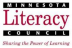  What Is Photosynthesis? Use your notes to answer following questions on photosynthesis. What are the raw materials needed by plants for photosynthesis? _______________________________________________________________________________________________CO2 is made up of what two atoms and what is its common name? _______________________________________________________________________________________________What are the two products of photosynthesis, and what atoms make them up? _______________________________________________________________________________________________What is 02 made up of and what does it do for us? _______________________________________________________________________________________________5. From where do plants get water? __________________________________________________________ 6. From where do plants get carbon dioxide? _________________________________________________ 7. Where does photosynthesis begin? ________________________________________________________ 8. Write out the following chemical equation for photosynthesis in words, not chemical symbols: CO2 + H2O  C6H12O6 + 02 = photosynthesis_____________________________________________________________________________________________9. When photosynthesis occurs and oxygen gas is made inside the leaf, what happens to it? _____________________________________________________________________________________________10. What molecule remains in the plant as energy? _____________________________________________________________________________________________11. Where in the plant does the process of photosynthesis happen? _____________________________________________________________________________________________H. Turngren, Minnesota Literacy Council, 2014 p.5 GED Science Curriculum SCIENCE 